Dragi učenci.V spodnji tabeli vas čakajo navodila in naloge. Nič ni pretežko in vse boste zmogli narediti v kratkem času.Uspešno reševanje vam želim.PREDMETNAVODILAOPOMBEMATPonovimo računanje do 20 brez prehoda.V učbeniku na strani 55 napiši račune iz spodnje tabele v zvezek.PRIMER:V zvezek zapiši:R: 16 -        = 10Ostale račune zapiši in reši v zvezek na isti način.Fotografijo opravljenega dela starši pošljejo po e-poštiSLJZa sporazumevanje sta potrebna dva, kajne?V učbeniku odpri na strani 12. Oglej si in preberi nagovor učiteljice učencem.Kdo govori v besedilu? Kdo posluša?V zvezek napiši datum in naslov SPORAZUMEVANJEPrepiši:Za dobro sporazumevanje morata biti prisotni vsaj dve osebi:Ena, ki govori = GOVOREC in druga, ki posluša = POSLUŠALECDve osebi, ki se pogovarjata aliEna oseba, ki piše in druga, ki bere.Na naslednji strani v učbeniku (str. 13) reši 2. nalogo – preberi primer in odgovori na spodnja vprašanjaFotografijo opravljenega dela starši pošljejo po e-poštiDDPReši zabavno igro na spodnji povezavi:https://interaktivne-vaje.si/matematika/mat_20/gradiva_20/sestevanje_20_barvanje/index.htmlPobarvaj sliko tako, da račun povežeš z ustreznim rezultatom.LUMlista ( npr. ). Ti pa s pomočjo kolaž papirja naredi trganko. Uporabi jesenske barve.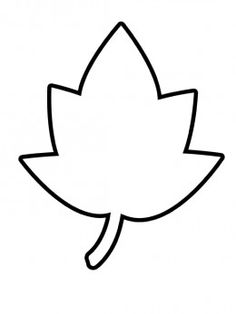 Fotografijo opravljenega dela starši pošljejo po e-poštiŠPOGibanjem na prostem:Odpravite se na sprehod in opazujte naravo. Katera življenjska okolja si na sprehodu opazil?